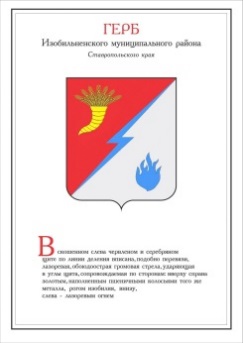 ДУМА ИЗОБИЛЬНЕНСКОГО городского округаСТАВРОПОЛЬСКОГО КРАЯПЕРВОГО СОЗЫВАРЕШЕНИЕ23 августа 2019 года                      г. Изобильный                                      №318О признании утратившими силу некоторых решений совета Изобильненского муниципального района Ставропольского краяв сфере дошкольного образования детейВ соответствии с федеральными законами от 06 октября 2003 года      №131-ФЗ «Об общих принципах организации местного самоуправления в Российской Федерации», от 29 декабря 2012 года №273-ФЗ «Об образовании в Российской Федерации», Законом Ставропольского края от 14 апреля 2017 года №35-кз «О преобразовании муниципальных образований, входящих в состав Изобильненского муниципального района Ставропольского края и об организации местного самоуправления на территории Изобильненского района Ставропольского края», подпунктом 5.1. решения Думы Изобильненского городского округа Ставропольского края от 10 октября 2017 года №23 «О правопреемстве органов местного самоуправления вновь образованного муниципального образования Изобильненский городской округ Ставропольского края»Дума Изобильненского городского округа Ставропольского края РЕШИЛА:1. Признать утратившими силу решения совета Изобильненского муниципального района Ставропольского края:от 28 апреля 2005 года №55 «Об установлении льгот по оплате родительской платы за содержание детей в муниципальных дошкольных образовательных учреждениях Изобильненского муниципального района Ставропольского края»;от 02 ноября 2007 года №247 «О внесении изменения в решение совета Изобильненского муниципального района Ставропольского края от 28 апреля 2005 года №55 «Об установлении льгот по оплате родительской платы за содержание детей в муниципальных дошкольных образовательных учреждениях Изобильненского муниципального района Ставропольского края»;от 27 февраля 2009 года №112 «О внесении изменений в некоторые решения совета Изобильненского муниципального района Ставропольского края»;от 01 марта 2011 года №272 «О внесении изменения в решение совета Изобильненского муниципального района Ставропольского края от 28 апреля 2005 года №55 «Об установлении льгот по оплате родительской платы за содержание детей в муниципальных дошкольных образовательных учреждениях Изобильненского муниципального района Ставропольского края»; от 15 августа 2013 года №75 «О внесении изменений в решение совета Изобильненского муниципального района Ставропольского края от 28 апреля 2005 года №55 «Об установлении льгот по оплате родительской платы за содержание детей в муниципальных дошкольных образовательных учреждениях Изобильненского муниципального района Ставропольского края»;от 04 июля 2017 года №366 «О внесении изменения в решение совета Изобильненского муниципального района Ставропольского края от 28 апреля 2005 года №55 «Об установлении льгот по оплате родительской платы за присмотр и уход за детьми в муниципальных дошкольных образовательных учреждениях Изобильненского муниципального района Ставропольского края».
2. Настоящее решение вступает в силу со дня его официального опубликования (обнародования). Председатель Думы Изобильненского городского   округа Ставропольского края                                      А.М. РоговГлава Изобильненского городского округа Ставропольского края                 В.И. Козлов